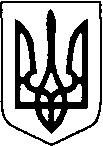  КОВЕЛЬСЬКИЙ   МІСЬКИЙ  ГОЛОВАРОЗПОРЯДЖЕННЯ           09.09.2022                                 м. Ковель                                    № 191-рПро виділення коштів з бюджету Ковельської територіальної громадиКеруючись п. 20 ч.4 ст.42 Закону України  «Про місцеве самоврядування в Україні», Положенням про порядок надання депутатами міської ради матеріальної допомоги, розглянувши заяви громадян та враховуючи клопотання депутатів Ковельської міської ради:1. Виділити з бюджету Ковельської територіальної громади кошти в сумі 7000 (Сім тисяч) гривень за рахунок видатків по КПКВ 0813242  КЕКВ 2730 на матеріальну допомогу громадянам:	Куцевич Галині Феодосіївні, вул. ................... – 4500 (Чотири тисячі п’ятсот) гривень;Оксеньчуку Олександру Володимировичу, вул. ................ – 1500 (Одна тисяча п’ятсот) гривень;Савон Інні Валеріївні, вул. ..................... – 1000 (Одна тисяча) гривень.2. Фінансовому управлінню (Валентина Романчук) профінансувати вищезазначені кошти на розрахунковий рахунок управління соціального захисту населення, № UA 028201720344010062000024365, код 03191974, МФО 820172, Держказначейська служба України, м. Київ, Ковельське УДКСУ Волинської області. 3. Територіальному центру соціального обслуговування (надання соціальних послуг) м. Ковеля (Діана Возна) провести перерахування зазначеної допомоги на розрахункові рахунки вищезазначених громадян.	4. Контроль за виконанням цього розпорядження покласти на заступника міського голови Наталію Маленицьку.Міський голова                                                                               Ігор ЧАЙКА